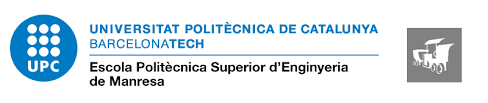 Doctoral Program inNatural Resources and EnvironmentState of the art Objectives and hypothesis of the thesisDescription of the methodologyWork Plan (Gantt chart)Expected resultsPublications and plan for future publications in indexed journals and/or patentsParticipation in congresses held and plannedParticipation in national and international research projectsBibliographyThe evaluation board of the research plan is made up of:President:Vocal 1:Vocal 2:Rate the submitted PR:SatisfactoryNot satisfactoryObservations of the court: RESEARCH PLAN Data of the doctoral student Name and sumameTítle of the Research PlanKeywords (up to 5 in alphabetical order)Thesis directorName and sumameThesi codirector (if applicable)Name and sumameTutor or speaker  (if applicable))Name and sumameDegree:                                                                       University and year:Master’s degree:                                                        University and year: Description of the previous theoretical basis on which the doctoral thesis is based. This chapter isEssential to explain the contributions to knowledge made by the thesis in the current state of knowledge. It is important that the works are clearly cited and all references are detailed in section 9.Maximum legth of 5 pages.In case of entering tables and figures follow the following format and enter the description by inserting the title with the right mouse button: Table 1. Detailed description of the table contents (indicate source)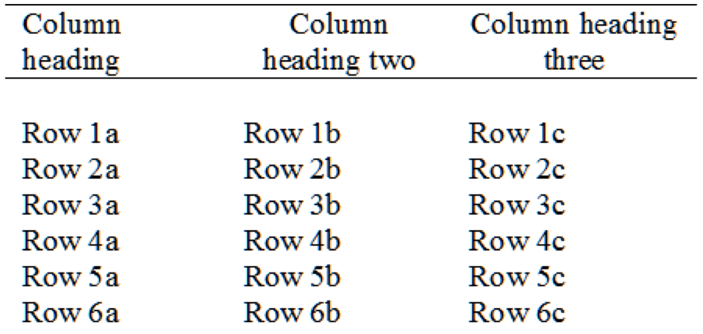 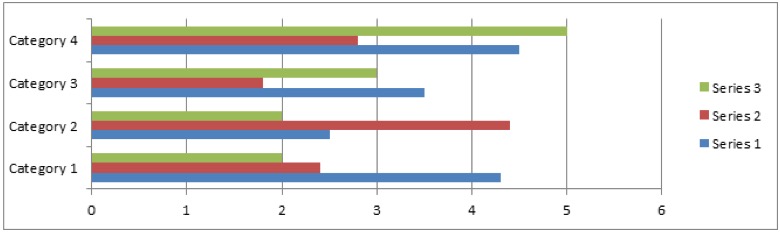 Figure 1: Detailed description of the content of the figure (if it is not your own source, please indicate it).Clearly define the overall objective of the thesis, specific objectives and starting hypotheses .Describe the methodology, material and methods and/or description of the models necessary to carry out the doctoral thesis.Maximun length 3 pages.Specify the timing of the tasks to achieve the specific objectives detailed in section 2. Include the planning of the derived items as detailed in section 6Description and discussion of previous results obtained and expected.Include the initial and final TRL of the thesis, if applicable.Remember that in order to be accepted as publications associated with the thesis, the affiliation of the University of the doctoral program must be stated.E.g. Author 1, Author 2, Author 3, 1Departament of industrial Mining Engineering and ICT, Polytechnic School of Engineering of Manresa, Polytechnic University of Catalonia.Follow the UNE-ISO 690 standard.Signed:Place and dateSignature of the chairman of the evaluation board: